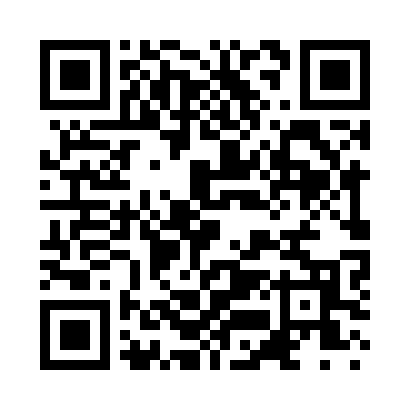 Prayer times for Campbell Hill, Illinois, USAMon 1 Jul 2024 - Wed 31 Jul 2024High Latitude Method: Angle Based RulePrayer Calculation Method: Islamic Society of North AmericaAsar Calculation Method: ShafiPrayer times provided by https://www.salahtimes.comDateDayFajrSunriseDhuhrAsrMaghribIsha1Mon4:085:401:024:568:249:562Tue4:095:401:024:568:249:563Wed4:105:411:034:578:249:554Thu4:105:411:034:578:249:555Fri4:115:421:034:578:249:556Sat4:125:421:034:578:249:547Sun4:125:431:034:578:239:548Mon4:135:441:034:578:239:539Tue4:145:441:044:578:239:5310Wed4:155:451:044:578:229:5211Thu4:165:461:044:578:229:5112Fri4:175:461:044:578:219:5113Sat4:185:471:044:578:219:5014Sun4:195:481:044:578:209:4915Mon4:205:481:044:578:209:4816Tue4:215:491:044:578:199:4817Wed4:225:501:044:578:199:4718Thu4:235:511:054:578:189:4619Fri4:245:511:054:578:179:4520Sat4:255:521:054:578:179:4421Sun4:265:531:054:578:169:4322Mon4:275:541:054:578:159:4223Tue4:285:541:054:578:159:4124Wed4:295:551:054:578:149:4025Thu4:305:561:054:568:139:3926Fri4:315:571:054:568:129:3727Sat4:335:581:054:568:119:3628Sun4:345:591:054:568:109:3529Mon4:355:591:054:568:109:3430Tue4:366:001:054:558:099:3331Wed4:376:011:054:558:089:31